Botič o.p.s. Vás zve na „Setkání pedagogů ZŠ a SŠ se zájmem o EVVO“Téma setkání: PALMOVÝ OLEJ - DOBRÝ SLUHA NEBO ZLÝ PÁN? Termín a místo konání: čtvrtek 10.11.2016, Středisko ekologické výchovy Toulcův dvůrČasový plán setkání:  8:30 –   9:00    prezence účastníků    9:00 –   9:05    slavnostní zahájení  9:05 –   9:15   představení projektu M.R.K.E.V.   9:15 –   9:30   prezentace projektu Skutečně zdravá škola   9:30 –   9:45   prezentace IC OSN V Praze na téma Svět v pohybu  9:45 – 11:15   úvodní přednáška11:30 – 13:00   workshopy13:00 – 14:00   oběd, veletrh, prohlídka areálu Toulcova dvora14:00 – 15:30   workshopy (opakování) 15:30 – 16:00   ukončení setkání, předání osvědčení o účastiPodrobný program:Prezentace:Skutečně zdravá školaPřednášející: Jana Grosmanová, regionální koordinátorka projektuSvět v pohybu (nejen migračním). Současná globální rizika a cíle udržitelného rozvojePřednášející: Mgr. Michal Broža, pověřený řízením Informačního centra OSN v PrazeÚvodní přednáška:Aféra Palmový olej: my všichni chráníme deštné pralesy!Ještě před několika lety pro nás představovaly tropické deštné pralesy vzdálené téma, které jako by se nás netýkalo. To se dnes mění a Česká republika se dostává do čela boje za záchranu deštných pralesů v několika koutech světa.  Změny našeho spotřebitelského chování rozhodují o přežití orangutanů i bezpočtu dalších druhů obývajících tropické džungle, ale stejně tak i o osudu delfínů a jiných mořských tvorů. Nejen o tom, ale také o svých dlouholetých zkušenostech s ochranou přírody v Indonésii bude hovořit primatolog Stanislav Lhota. Přednášející: Mgr. Stanislav Lhota, PhD., Fakulta agrobiologie, potravinových a přírodních zdrojů ČZU v Praze, výzkumný pracovník ZOO Ústí nad Labem, člen Koalice proti palmovému oleji Workshopy:1. SKRYTO ZA PALMAMIJak souvisí chipsy a sladkosti s ohrožením orangutanů a tygrů? V čem všem najdeme palmový olej a proč se kvůli němu kácí pralesy? Pomocí simulačních her a metod kritického myšlení žáci tyto souvislosti pochopí a diskutují. Představení ekologického výukového programu pro žáky 5. – 7. tříd ZŠ.Lektor: Mgr. Jiří Nešpor, Lipka – školské zařízení pro environmentální vzdělávání Brno2. JÍDLO VYROBENÉ, SNĚDENÉ A VYHOZENÉV některých zemích světa je o potraviny nouze, v jiných oblastech se zbytečně vyhazují. Jak je možné, že víc než třetina všeho vyprodukovaného jídla mine náš talíř? Můžeme s tím sami něco udělat?Během dílny odhalíme méně známé souvislosti týkající se osudu potravin. Zaměříme se především na praktické aktivity, které Vám pomohou se zařazením tohoto tématu do výuky. Vyzkoušíme si, jak neosobní fakta o plýtvání převtělit do zajímavých aktivit a jak díky tomu dojít až k motivaci pozměnit své vlastní zacházení s potravinami.  Lektorka: Ing. Jana Hrdličková, SEV Toulcův dvůr, Sdružení SRAZ, z.s.3. PRALESY Simulační hra, během které se její účastníci vžijí do různých rolí – od ochránců pralesa, přes národní korporace až k domorodcům. Vyzkoušejí si rozhodování a péči o prales v zájmu své role. V závěru zhodnotí výsledky svého jednání a hru společně zreflektují. Hra je vhodná pro žáky 2. stupně ZŠ a SŠ.Lektorka: Bc. Marta Veselá, SEV Toulcův dvůr, Botič o.p.s. Akce je akreditována MŠMT, osvědčení o účasti obdrží účastníci na konci setkání.Účastnický poplatek na setkání je 400 Kč. V ceně je zahrnuto drobné občerstvení a oběd. Po přihlášení bude škole vystavena faktura. NA SETKÁNÍ JE POTŘEBA SE PŘEDEM PŘIHLÁSIT!On-line přihlášku najdete od 1.9.2016 na adrese www.toulcuvdvur.cz/vzdelavani/pro-pedagogyMísto konání: Středisko ekologické výchovy Toulcův dvůr, Kubatova 32/1, 102 00  Praha 10 Spojení: ze stanice metra Skalka (A), Opatov (C) a Vysočanská (B) bus 177 do zastávky Toulcův dvůr.Pořadatel: Hlavní město PrahaOrganizátor: Botič o.p.s.Kontakty: tel.: 271 750 548 / 602 509 815, e-mail: programy@toulcuvdvur.czwww.toulcuvdvur.cz 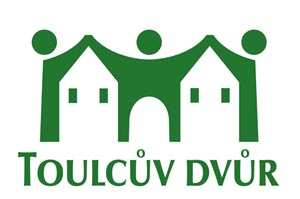 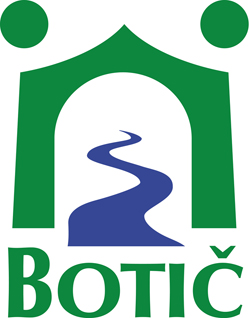 